The Uncommon Professional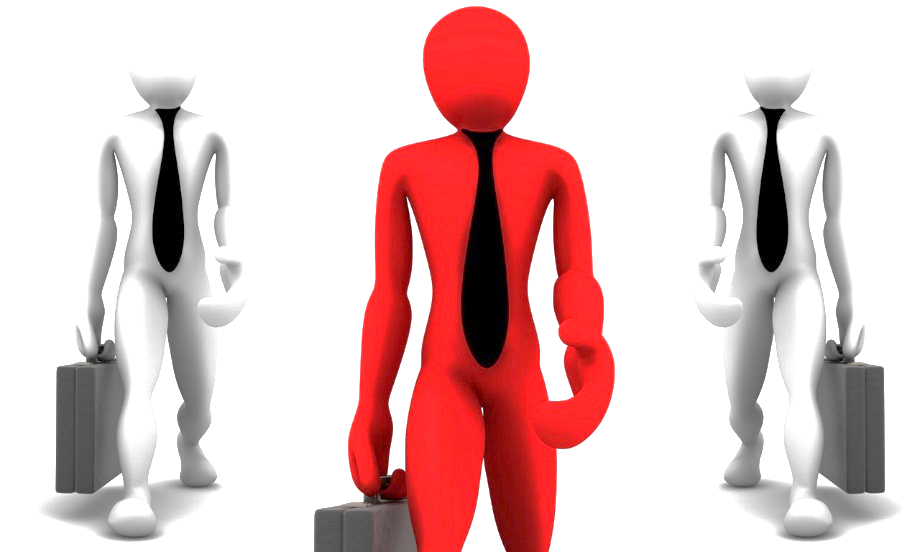 This article comes from Chicken Soup for the Soul, Professional.  Please answer the following questions after reading the article.What are your thoughts about this article?Write your own definition of what a professional is.How does this definition relate to things we do in this class?List five traits of a professional:__________________________________________________Rank the traits above 1-5 with 1 being the most important to you.When finished, use Publisher or Word to create a collage poster using pictures and text.  The theme is professionalism.  Consider including employability skills with your representations because these are part of professionalism.